	Женева, 25 марта 2014 годаУважаемая госпожа,
уважаемый господин,1	По просьбе Председателя 13-й Исследовательской комиссии "Будущие сети, включая сети подвижной связи и сети последующих поколений" имею честь сообщить вам, что указанная Исследовательская комиссия, собрание которой состоится 7−18 июля 2014 года, намеревается применить процедуру, описанную в разделе 9 Резолюции 1 (Дубай, 2012 г.) ВАСЭ, для утверждения вышеупомянутых проектов пересмотренной и новой Рекомендаций.2	Названия, резюме и место размещения проектов Рекомендаций МСЭ-Т, предлагаемых к утверждению, содержатся в Приложении 1.3	Просьба ко всем Государствам – Членам МСЭ, Членам Сектора, Ассоциированным членам или академическим организациям, располагающим информацией о принадлежащих им или другим сторонам патентах, которые могут полностью или частично охватывать элементы проектов Рекомендаций, предлагаемых к утверждению, сообщить об этом БСЭ в соответствии с общей патентной политикой для МСЭ-Т/МСЭ-R/ИСО/МЭК.Имеющаяся патентная информация доступна в онлайновом режиме на веб-сайте МСЭ-Т (www.itu.int/ITU-T/ipr/).4	Учитывая положения раздела 9 Резолюции 1, был бы вам признателен, если бы вы сообщили мне до 2400 UTC 25 июня 2014 года о том, дает ли ваша администрация полномочия 13-й Исследовательской комиссии рассмотреть проекты данных Рекомендаций для их утверждения на собрании Исследовательской комиссии. Если какие-либо Государства-Члены сочтут, что рассматривать Рекомендации на предмет их утверждения не следует, то им необходимо сообщить о причинах такого неодобрения и указать, какие возможные изменения могли бы способствовать дальнейшему рассмотрению и утверждению проектов данных Рекомендаций.5	В случае если в своих ответах 70 или более процентов Государств-Членов выскажутся за рассмотрение на собрании Исследовательской комиссии этих проектов пересмотренной и новой Рекомендаций на предмет их утверждения, то одно пленарное заседание 18 июля 2014 года будет отведено для применения процедуры утверждения. В связи с этим предлагаю вашей администрации направить на собрание своего представителя. Администрациям Государств – Членов Союза предлагается сообщить фамилии глав своих делегаций. Если ваша администрация желает быть представленной на собрании признанной эксплуатационной организацией, научной или промышленной организацией либо иным объединением, занимающимся вопросами электросвязи, то в соответствии с п. 239 Статьи 19 Конвенции МСЭ необходимо должным образом сообщить об этом Директору БСЭ.6	Повестка дня и вся соответствующая информация, относящаяся к собранию 13-й Исследовательской комиссии, будут предоставлены в Коллективном письме 5/13 (следующем).7	После собрания Директор БСЭ в циркулярном письме уведомит о решении, принятом по данным Рекомендациям. Эта информация будет также опубликована в Оперативном бюллетене МСЭ.С уважением,Малколм Джонсон
Директор Бюро
стандартизации электросвязиПриложение: 1ПРИЛОЖЕНИЕ 1
(к Циркуляру 90 БСЭ)Резюме и место размещения текстовПроект пересмотренной Рекомендации МСЭ-T Y.1271
(COM 13-R 16) Концептуальные требования и сетевые ресурсы для обеспечения экстренной связи по ‎сетям связи, находящимся в стадии перехода от коммутации каналов к коммутации ‎пакетовРезюмеПри определении и установлении функциональных возможностей для обеспечения электросвязи в чрезвычайных ситуациях по сетям, находящимся в стадии перехода от коммутации каналов к коммутации пакетов, требуется решить много задач и учесть множество аспектов. В настоящей Рекомендация представлен обзор основных требований, характеристик и принципов применительно к электросвязи в чрезвычайных ситуациях, которую способны обеспечить развивающиеся сети.Проект новой Рекомендации МСЭ-T Y.2771 (Y.dpifr) 
(COM 13-R 18) (будет представлен в ближайшее время) Структура углубленной проверки пакетовРезюмеВ настоящей Рекомендации представлена структура углубленной проверки пакетов (DPI). Основным назначением этой структуры является описание структурированного подхода к разработке, определению и реализации технологий DPI для обеспечения информированности об услуге/приложении в целях содействия функциональной совместимости в развивающихся сетях. Она служит определению и облегчению понимания связанных с сетями вопросов, в первую очередь, с точки зрения архитектуры. В настоящей Рекомендации также представлена структура DPI в аспекте моделирования и качества. Цель этих принципов заключается, главным образом, в описании возможных взаимосвязей между функцией DPI и другими функциями сети, с тем чтобы содействовать определению требований к функциям DPI (которые сами по себе являются предметом других Рекомендаций МСЭ-T, например [ITU-T Y.2770]) и способствовать терминологической работе (например, при увязке того или иного определения с функциональной моделью).______________Бюро стандартизации 
электросвязи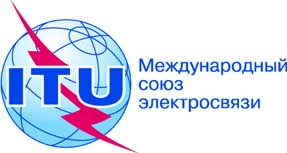 Осн.:
Циркуляр 90 БСЭCOM 13/KT–	Администрациям Государств – Членов СоюзаТел.:Факс:Эл. почта:+41 22 730 5126
+41 22 730 5853tsbsg13@itu.intКопии:–	Членам Сектора МСЭ-Т–	Ассоциированным членам МСЭ-Т–	Академическим организациям – Членам МСЭ-Т–	Председателю и заместителям Председателя 13-й Исследовательской комиссии–	Директору Бюро развития электросвязи–	Директору Бюро радиосвязиПредмет:Собрание 13-й Исследовательской комиссии, имеющее целью утверждение
проекта пересмотренной Рекомендации МСЭ-Т Y.1271 и проекта новой
Рекомендации МСЭ-Т Y.2771 в соответствии с положениями
раздела 9 Резолюции 1 (Дубай, 2012 г.) ВАСЭЖенева, 18 июля 2014 года